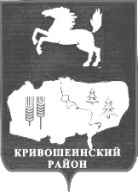          АДМИНИСТРАЦИЯ КРИВОШЕИНСКОГО РАЙОНА РАСПОРЯЖЕНИЕ17.02.2022											  № 52-рс. КривошеиноТомской областиО внесении изменений в распоряжение Администрации Кривошеинского района от 18.01.2022 № 7-р «О проведении плановой проверки соблюдения законодательства Российской Федерации и иных правовых актов о контрактной системе в сфере закупок товаров, работ, услуг для обеспечения нужд муниципального бюджетного общеобразовательного учреждения «Новокривошеинская основная общеобразовательная школа»В целях приведения нормативного акта в соответствие с законодательством1. Внести в распоряжение Администрации Кривошеинского района от 18.01.2022 № 7-р «О проведении плановой проверки соблюдения законодательства Российской Федерации и иных правовых актов о контрактной системе в сфере закупок товаров, работ, услуг для обеспечения нужд муниципального бюджетного общеобразовательного учреждения «Новокривошеинская основная общеобразовательная школа» следующие изменения: 1)пункт 5 распоряжения изложить в новой редакции: «5.Срок проведения контрольного мероприятия: 25 рабочих дней.Дата начала проведения контрольного мероприятия: 02.02.2022г.».2) пункт 6 распоряжения изложить в новой редакции:«6.Проверяемый период: 2020-2021гг.»2.Разместить настоящее распоряжение на официальном сайте муниципального образования Кривошеинский район в информационно-телекоммуникационной сети «Интернет» и опубликовать в Сборнике нормативных актов Администрации Кривошеинского района.3. Настоящее распоряжение вступает в силу с даты его подписания.4. Контроль за исполнением настоящего распоряжения оставляю за собой.Глава Кривошеинского района							 А.Н. КоломинДушанина О.В. (838251) 2-11-45 ПрокуратураМБОУ «Новокривошеинская ООШ»Душанина